Szanowni Rodzice, Przyjaciele i Entuzjaści naszego Ośrodka. Nadszedł czas podołania wyzwaniu. Oto efekt. Dla osób mało muzykalnych (takich, co nie interesują się historią instrumentów muzycznych) wyjaśniam, że słowo użyte w ostatnim wersie określa nazwę instrumentu dętego drewnianego choć kojarzy się inaczej 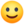 